 Консультация для родителей: «Что должны знать дети о деньгах или как рассказать детям о деньгах и как научить ребенка распоряжаться деньгами». Чтобы ребенка приспособить к будущей самостоятельной жизни, ему с детства нужно внушить уважительное отношение к деньгам. Первые карманные деньги дети начинают получать с поступлением в школу: на булочку в столовой или шоколадку по дороге домой. С этого момента можно начать прививать ребенку навыки общения с деньгами. А то и раньше, ведь чем раньше родители начнут работать в этом направление, тем большего добьются.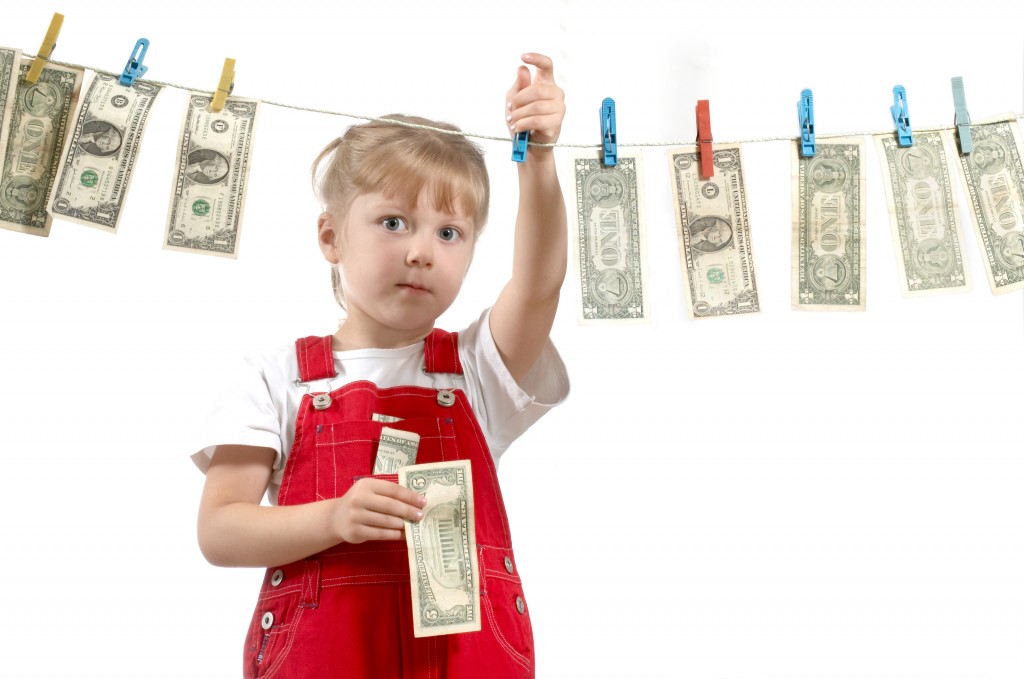 В 5-7 лет ребенок интересуется цифрами и начинает рисовать деньги на бумаге, а затем играть ими. В этом возрасте и следует начинать формировать у него правильное отношение к деньгам. С 5 лет вы можете приучать ребенка участвовать в вашем семейном бюджете. Умение планировать бюджет на неделю – хорошая привычка.Участие ребенка в семейном бюджете.Многие родители жалуются, что дети не понимают ценности денег, постоянно требуют покупки новых игрушек и вещей. Причем, если родители отказывают, то ребенок обижается, так как считает, что им просто жалко денег.Выйти из этой ситуации позволит вовлечение ребенка в процесс планирования семейного бюджета. Пусть чадо знает, сколько (хотя бы примерно) зарабатывают родители и на что они тратят деньги.Очень полезно будет следующее упражнение: дать ребенку лист бумаги и попросить записать все расходы на его содержание. Параллельно составить свой список. А потом вместе их сравнить. Для многих детей открытием является то, сколько родители тратят на его одежду, образование, поездки. Не говоря уже о коммунальных услугах и даже продуктах питания.Вместе с ребенком распланируете деньги на неделю по различным категориям:обязательные платежи (квартплата и т.п.);желательные траты (поход в цирк и т.д.);долговременные накопления (машина и т.п.);необязательные траты (дорогие игрушки и т.п.).Пусть ребенок знает, сколько денег уходит на питание, сколько нужно отложить на путешествие и т.д. Объясните ребенку смысл пословицы: «Копейка рубль бережет». Поставьте цель сэкономить определенную сумму и назначьте награду, если эта цель будет достигнута. Подумайте вместе с ребенком, где и на чем можно сэкономить.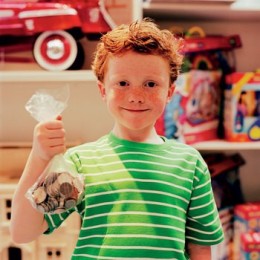 Копилка для ребенкаВ 6-7 лет объясните ребенку, что деньги можно не только тратить, но и копить. Участие в решение взрослых вопросов воспитывает у ребенка самостоятельность и ответственность. Подарите малышу копилку, пусть он там копит деньги на желаемую для него вещь.Карманные деньгиКарманные деньги можно давать детям уже с 6-7 лет. Так вы можете приучить малыша к самостоятельности. Ребенок должен самостоятельно распоряжаться ограниченными финансовыми ресурсами.Многие родители опасаются давать деньги детям до 11-12 лет. Их ведь могут отобрать старшеклассники, ребенок может их потеряет или истратит на ненужные, а, возможно, и опасные для здоровья вещи (чипсы, пиво, сигареты), рассуждают мамы и папы.Но наличие собственных средств дает ребенку ощущение «взрослости», и это, в свою очередь, меняет его отношение к деньгам. Причем, если первоклашкам карманные деньги стоит давать ежедневно и небольшими порциями, то учеников третьих-четвертых классов можно переводить на еженедельное содержание. А старшеклассникам финансирование должно выделяться раз в две недели, а лучше — раз в месяц. Это учит ребенка планировать собственные расходы.Подаренные или заработанные деньги также должны оставаться у ребенка (о том, как привить любовь к накоплению). Но чтобы он их не потерял и не растратил (иногда речь идет о довольно крупных суммах), папа или мама могут предложить себя в качестве ответственного хранителя. Но в таком случае очень важно самому не запускать руку в «детский капитал». Ведь, если ребенок узнает о том, что родитель потратил его деньги, доверие будет подорвано.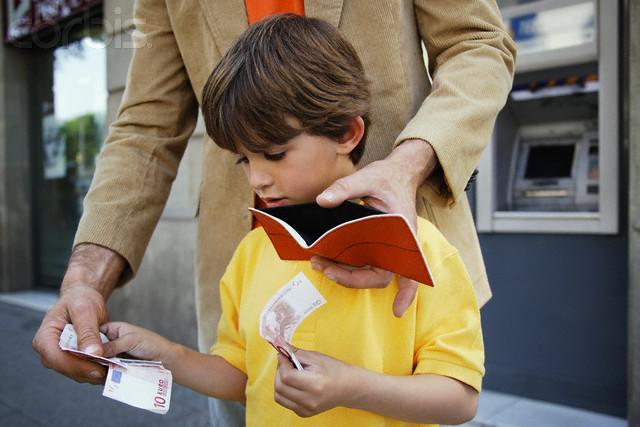 В данном случае отличным вариантом станет вклад в банке. Его можно открыть как на имя родителей, так и на имя ребенка (некоторые банки предлагают депозиты на имя несовершеннолетнего). Причем, идти в банк и класть, и снимать деньги следует обязательно с ребенком.Как потратить свои деньги, ребенок должен решать сам. Родители могут посоветовать, обсудить варианты: купить ролики, которые он давно хотел, или отложить на поездку в  лагерь. Но ни в коем случае нельзя заявлять: «За эти деньги мы купим тебе зимнюю куртку».Итак, вот несколько рекомендаций: С самого начала объясните ребенку, на что именно ему даются деньги. Пусть он сам решает, что ему купить на карманные деньги (конфеты, мороженное или сувенир маме).Сумма карманных денег должна быть разумной и увеличиваться с возрастом.Карманные деньги должны выдаваться 1 раз в неделю в определенный день. Сумму не следует увеличивать под предлогом того, что ребенок все истратил.Если вы не можете дать ребенку карманных денег, объясните причину.Ребенок делает покупкиВ 6-8 лет ребенок же знает, сколько что стоит. Поэтому его можно брать с собой в магазин, пусть он сам делает свои первые покупки. И там фиксируйте их внимание на том, что сколько стоит. Ребенка можно просить взвешивать фрукты и овощи и вслух называть цену. Естественно, это не должно звучать, как упрек. Просто ребенку следует видеть, на что и как идут деньги, а выводы он сделает сам. Разрешите ему рассчитаться в кассе или в кафе по счету. Научите его округлять цифры и высчитывать приблизительный размер счета.При этом очень важно не прибедняться, не сокрушаться, «как тяжело жить». У ребенка не должно сложиться ощущение, что он беден. Ведь это впечатление он может пронести через всю жизнь. И впоследствии, сколько бы ни зарабатывал, будет чувствовать себя необеспеченным. В конечном итоге в сознании ребенка должна прочно закрепиться мысль: «нет ничего недоступного, вопрос лишь во времени и в количестве приложенных усилий».О деньгах детям: советы родителямРебенок не должен слышать споров по поводу денег (родители могут обвинять друг друга в неэффективной трате денег или неумении их заработать). Иногда родители оплачивают детям хорошие отметки в школе или выполняемую по дому работу. Однако эта идея чревата негативными последствиями. Ведь у ребенка должен выработаться интерес к получению знаний, а помощь родителям должна быть естественным проявлением любви и заботы о родителях. Ребенок ни в коем случае не должен подменять эти ценности интересом к деньгам. А подарок к окончанию учебного года в школе, наоборот, будет выглядеть как признание успехов ребенка. Дети и деньги! Учим правильному отношению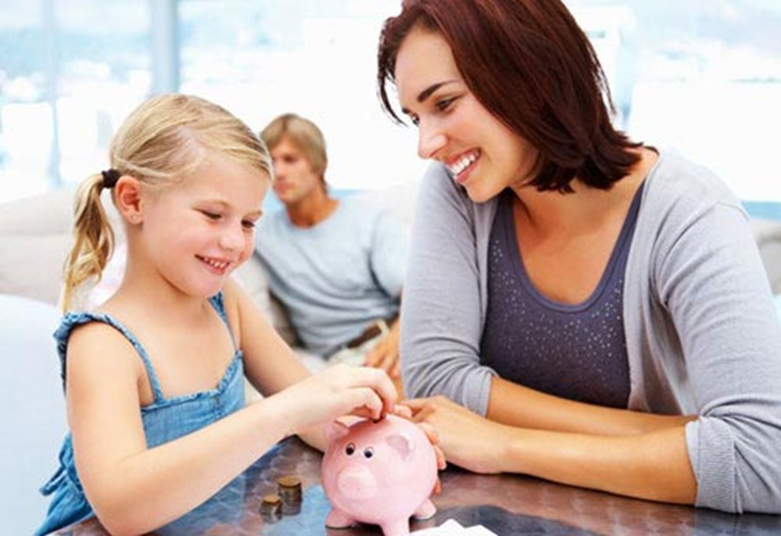 Ежедневно наблюдая за тем, как распоряжаются финансами самые близкие взрослые, недавний карапуз волей-неволей начинает вести себя так же. А учитывая, что ни в школе, ни в детском саду обращаться с деньгами не учат, то ответственность за финансовое воспитание отпрыска полностью ложится на плечи родителей. И не стоит надеяться, что, мол, со временем сам поймет. Ведь в будущем такая позиция родных может серьезно повлиять на успешность наследника и даже развить в нем некоторые комплексы, если отношение к деньгам сформировано неправильно.Начать знакомство с финансами стоит с объяснения того, что деньги - это эквивалент товара.Очень важно, как подойдут родители к этой беседе. В силу своего возраста малышу значительно проще будет усвоить такую непростую информацию в форме игры. Например, можно купить на одну сумму несколько наименований: яблоки, молоко, конфеты, а затем объяснить ребенку наглядно, какому количеству того или иного товара эквивалентна данная сумма денег. Полезно также будет взять его с собой на работу и показать, где, каким образом зарабатываются деньги для всей семьи, и для него в частности.Дети и их деньги. СправкаИтак, вопрос: когда и с чего начинать преподавать финансовые азы?Как правило, впервые необходимость серьезно объяснить, что же такое деньги, появляется, когда сыну/дочери исполнилось 6-7 лет. В этом возрасте дети идут в школу, и родители начинают давать им «мелочь» на карманные расходы.Проблема в том, что ребенок, попадая в новую, непривычную для себя ситуацию (когда у него есть некоторая сумма и он самостоятельно может потратить ее по своему усмотрению), стремится поскорее избавиться от денег. Это абсолютно нормальная реакция человека на что-то ранее ему неизвестное. Накупив кучу нужных и ненужных вещей, он приходит домой удовлетворенный... И вот тут часто, неожиданно для себя, сталкивается с критикой со стороны родителей. «Зачем ты это купил? Тебе это не нужно!» Но винить ребенка в данном случае несправедливо, ведь он получил деньги, но не получил инструкцию по их использованию. И большинство родителей, для которых финансы - вещь привычная, начинают понимать, что для их чада в этом вопросе все обстоит несколько иначе. Что такое «дорого/дешево» - ему неясно. То же самое касается и ситуации, когда, увидев в магазине дорогую игрушку, ребенок начинает просить ее у родителей. И если они не могут себе позволить купить ее, то часто сталкиваются с... детской истерикой. Ругать и критиковать сына за это не стоит. Намного полезнее будет разъяснить ему, что такое деньги и как с ними обращаться.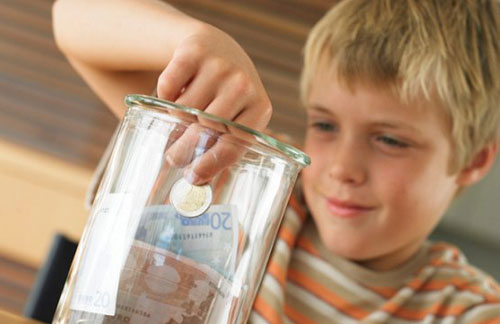 Платим деньги ребенку за работу?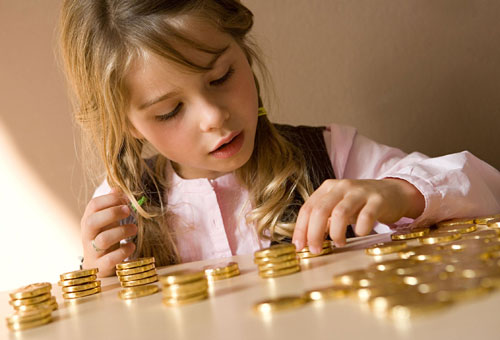 Часто в семье возникает вопрос, нужно ли платить ребенку за работу по дому? Родители разрабатывают целые тарифные сетки, подробно описывая, сколько будет стоить мытье посуды, уборка собственной комнаты, прогулка с собакой, полагая, что таким образом они учат чадо зарабатывать. Но тут кроется большая опасность. Безусловно, наследник может получать вознаграждение, если он хорошо потрудился, но только не тогда, когда выполнил свои прямые обязанности.Семья - это социальный организм, где каждый имеет свои функции и вносит в общее благосостояние свою лепту. Ребенок должен осознать, что мама, например. не просит платить ей, когда она готовит или стирает. То же касается и вознаграждения за хорошую учебу. Зарабатывая на оценках, дети перестают понимать, для чего нужно образование, какую роль оно сыграет в будущем. Основной целью становятся не знания, а деньги, которые получены за отметку.Психологи говорят о том, что поощрять наследника за различные достижения в спорте или творчестве просто необходимо. Это дает ему стимул к росту и работе над собой. Тем не менее, здесь тоже лучше обойтись без собственно денег. Значительно полезнее подарить то, о чем он давно мечтал, или устроить семейный праздник.Электронные деньги для ребенкаПомимо наличных в наш обиход очень активно входят деньги электронные: банковские карты, веб-счета и т. д. Дети являются частью общественного процесса, в котором с каждым днем появляется все больше банковских продуктов. Учите ребенка разбираться в них. Рано или поздно, ему все равно придется вступить в какие-то отношения с банком. И лучше всего, если он будет подготовлен и сделает все это осознанно. Многие специалисты говорят о том, что если бы люди больше разбирались в банковских кредитах, не было бы такого количества разбитых судеб - в долг просто бы не брали.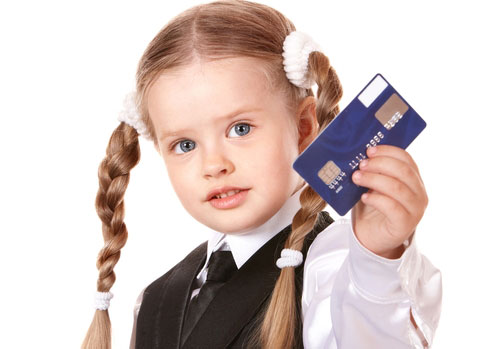 Начать лучше всего с кредитной карты, где будет установлен невысокий лимит для того, чтобы не было возможности потратить слишком много. В настоящее время в некоторых банках уже предлагают открыть карту на имя ребенка, если ему исполнилось 6 лет. Это не только научит его пользоваться ею, она сможет также стать для него своеобразной копилкой. Средства, которые появятся у отпрыска (например, после подарков бабушек), можно перевести на его счет. Это убережет также от того, что деньги разойдутся на мелкие, никому не нужные безделушки. К тому же следить за своим счетом сейчас достаточно удобно, пользуясь онлайн-доступом к нему.Самым плохим помощником в финансовом воспитании ребенка является критика.

Ругая за неправильное обращение с деньгами, родители рискуют сформировать у наследника опасливое отношение к деньгам. Так что постарайтесь в этом вопросе выбрать нужный тон и форму общения с детьми. 